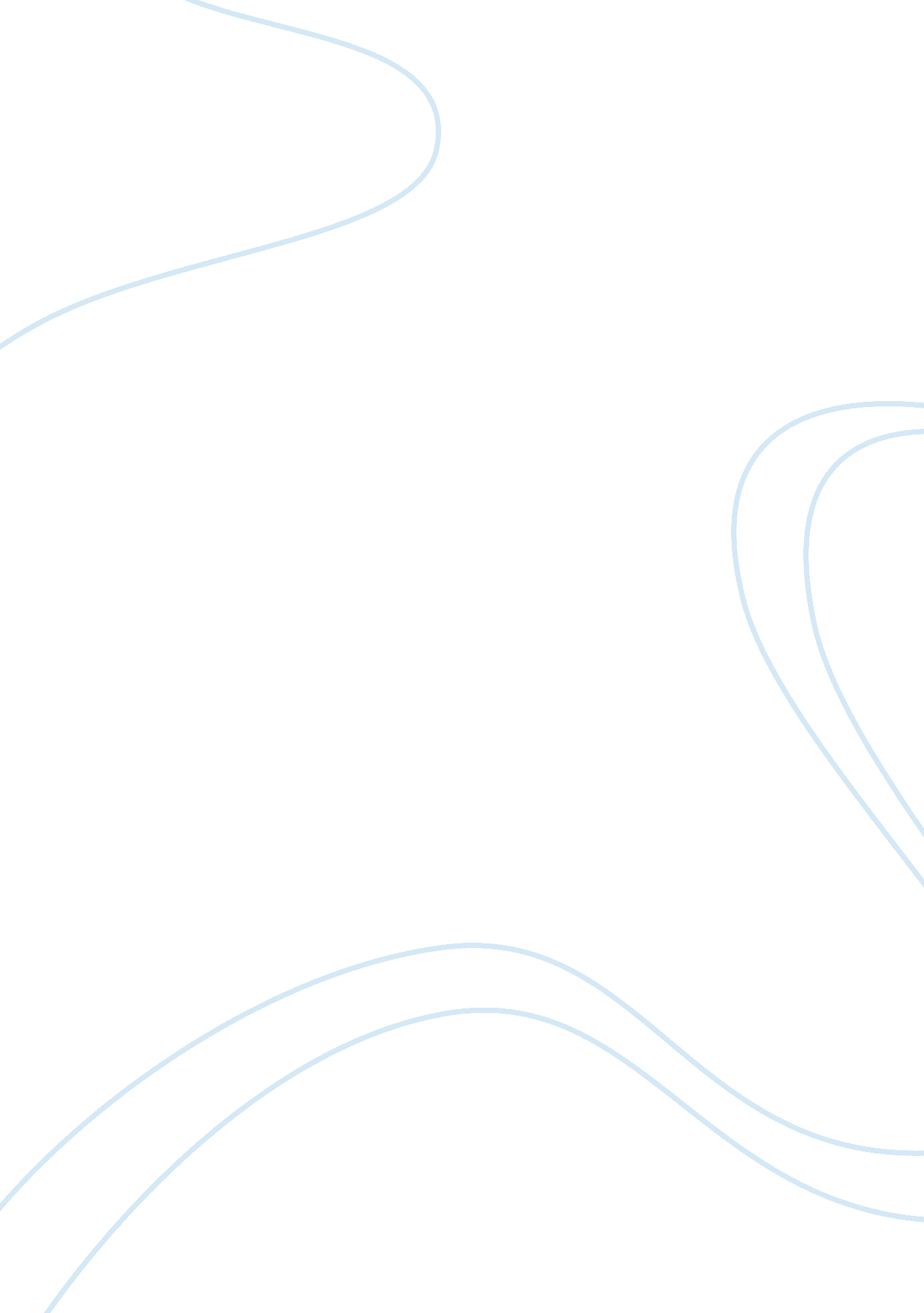 Nature versus nurturePsychology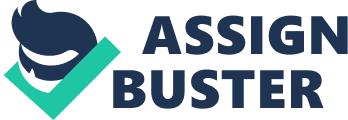 Nature versus Nurture From the beginning of this essay, I believe the best place to refer to is the bible for what it says about the human being nature as well as how development plays a part inside the life of an individual. When we refer to the bible to know more about human nature we see that, the individual nature is one of wrongdoing and demise. Referring to Romans 8: 13, for instance, that says for a human being living according to the wicked nature will die. This informs us that if people exist by their individual nature it will only lead to their demise. As human beings, we can see reacts for how development plays a vital part within our lives. Within the bible, we can see plenty of instances of what the bible speaks about nurturing a kid to adulthood to bring them up right and appropriate. The best case I have found is within Ephesians 6: 4 it says raise them up with the obedience and teaching that originates from the Lord. This is a notable instance of how to bring up a child. 
To articulate out right that one’s surroundings is the foundation outcome in life would be a total misleading notion. For out of a wrecked home with both parents who are divorcees, two children can come out with two entirely different results. Therefore, does this denote that we as human being are born with this individual nature to crime that some prefer not to disclose. This is the momentous issue I have with the entire argument as a whole. As a Christian, I know that God says that we are all born bearing an immoral nature. However, was it for one to decide to take action out upon that to consign to a way of life that is of the immoral kind. It is something that I do not think we as mortal creatures will know the response in our life span (Bryner web). 
We as human cannot just honestly articulate that I am an artifact of my surroundings. This is just a scapegoat of a kind that allows an individual to shift all the guilt off and by no means looking at the origin of issues. This notion is as old as psychology, and I believe that it is as one of those queries when a tree plunges in the woods and nobody is around to pay attention to it does it make a sound. Human beings are sinners who are products of their own options via a free will given to use by an adoring God. The surroundings human beings are raised in do have some consequence on those decisions human make. Nonetheless, humans cannot totally blame them for the decisions they make via the freedom they bear (Bryner web). 
Philosophers have been in conflict about Nature and Nurture since Plato’s time, yet the bases of the Nature versus Nurture arguments within Psychology most probably could trace some of its origins back to a book called Elementary, published in 1582 by Richard Mulcaster. Although he was not a psychologist, he came up with a notion known as ‘ Nature creates the boy on, nurture sees the boy onward.’ With this notion, the argument was on whether nature or nurture molds an individual. 
McLeod, S. A. (web), essentially used the terms within his study papers and books. In his book, Simply Psychology: Their Nature and Nurture, he made the argument of whether it was nature or nurture that made an individual who they are. Nature is all that a human being brings with himself into the earth; nurture is every manipulating thing that influences him after his birth (McLeod, web). The critical features of this matter can be broken down in to two easy types. One, whether people follow the idea pattern of a behaviorist or a futuristic, there are limits to both ends. The behaviorist they see that behavioral diversity occurs as a results of learned characteristics. That individual is thus a product of what they are trained, not their genes. The behaviorist judge that individual mind at delivery is a blank slate, therefore, filled all through early days by their experiences. On the other argument, activists deem that humans being are products of development; that their individuality, as well as options, are managed by their genes, not their experiences. Over all the features of this notion is either human being are a result of their genes or are a result of our experiences all through early days. Nevertheless, a number of psychologists say that it is a mix of both our genes and our surroundings. 
In conclusion, my belief on this entire argument is the one of a devoted Christian we are immoral creatures born with the innovative sin in our lives nonetheless we are given free self-control to make the judgment to live life how we see it best. For people cannot look to fault anybody for the decision made and if individuals look to accuse anyone, other than themselves, they are just looking for an excuses. The human being personality is an intricate initiative to identify to, simply either we are who we are based on our genes or because our parents made us this way. 
Works Cited 
McLeod, Saul. Simply Psychology. 2007. Web. May 7 2012. 
Bryner, Jeanna. Nature vs. Nurture: Mysteries of Individuality Unraveled. July 19 2006. Web. May 7 2012. 